التحضير وفق الدليل الاجرائي لرياض الاطفال 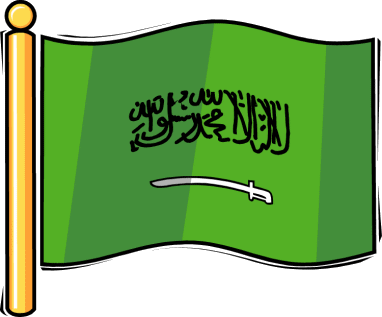 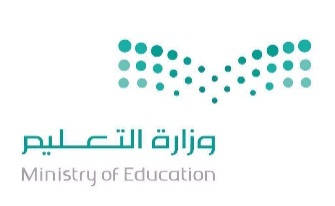 الخطة الفصلية للأنشطة التعليمية 	النشاط: (الوجبة)	الوحدة: وحدة وطنيالمستوي: الثالث الاسبوع الثالثالاسبوع الثانيالاسبوع الاولالتاريخمن         إلىالتاريخمن         إلىالتاريخمن         إلىمثلوثة(عثير)منبوث(عثير)الاحد عريكة(عسير)مرقوق(عثير)عصيدة(جيزان)الاثنين اضافة(ثمر ولبن)اضافة(فواكه وخضروات)مطاريز(القصيم)الثلاثاء مراصيع(القصيم)اضافة انواع من المنتجات الغذائية الوطنية الصحية وجبة شعبية(خاصة بمنطقة الطفل)الاربعاء طبق حنيني(الرياض)اضافة اكلات شعبية يحضرها الاطفالمثرية(الطائف)الخميس صنف من الاكلات الشعبية 